MEETING NOTICEThe next regular meeting of the Veterans Affairs Commission will be held on Tuesday, August 16, 2011, 4:00pm, at the National WWII Museum, 945 Magazine Street, New Orleans.  All interested persons are invited to attend.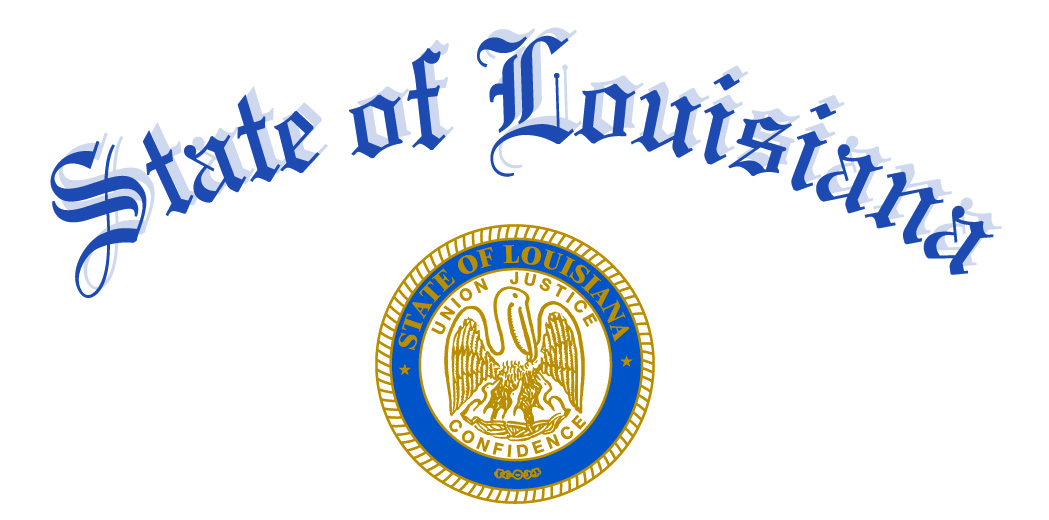 